РАБОЧАЯ ПРОГРАММА УЧЕБНОЙ ДИСЦИПЛИНЫОП.02. Основы электротехники программы подготовки квалифицированных рабочих, служащих среднего профессионального образования  по профессии 15.01.05 Сварщик (ручной и частично механизированной сварки (наплавки), электросварочные и газосварочные работы)Квалификации  выпускника:Сварщик ручной дуговой сварки плавящимся покрытым  электродом, 2, 3 разрядСварщик ручной дуговой сварки неплавящимся электродом в защитном газе, 2, 3 разрядЯкутск,2017г.Программа учебной дисциплины ОП.02. Основы электротехники разработана на основе Федерального государственного образовательного стандарта среднего профессионального образования по профессии 15.01.05 Сварщик (ручной и частично механизированной сварки (наплавки), электросварочные и газосварочные работы), утвержденного приказом Министерства образования и науки РФ № 50 от 29.01.2016 г., зарегистрированного в Министерстве юстиции РФ № 41197 от 24.02.2016 г.																																																						180403.02 Матрос, Организация-разработчик: Государственное автономное профессиональное образовательное учреждение  РС (Я) «Якутский промышленный техникум».Разработчики:Хаметова Нина Валентиновна,  преподаватель дисциплин общепрофессионального цикла по профессии по профессии 15.01.05 Сварщик (ручной и частично механизированной сварки (наплавки), электросварочные и газосварочные работы)СОДЕРЖАНИЕ1. паспорт ПРОГРАММЫ УЧЕБНОЙ ДИСЦИПЛИНЫОсновы электротехники 1.1. Область применения программыПрограмма  учебной дисциплины является частью программы подготовки квалифицированных рабочих, служащих по профессии  среднего профессионального образования (далее – СПО): 15.01.05 Сварщик (ручной и частично механизированной сварки (наплавки), электросварочные и газосварочные работы)Программа учебной дисциплины может быть использована в дополнительном профессиональном образовании (в программах повышения квалификации и переподготовки) и профессиональной подготовке по профессиям рабочих: Сварщик  ручной дуговой сварки плавящимся покрытым электродом;Сварщик частично механизированной сварки плавлением;Сварщик  ручной дуговой сварки неплавящимся электродом в защитном газе;Газосварщик;Сварщик  ручной сварки полимерных материалов; Сварщик  термитной сварки.1.2. Место дисциплины в структуре основной профессиональной образовательной программы: дисциплина входит в общепрофессиональный цикл.1.3. Цели и задачи дисциплины – требования к результатам освоения дисциплины:Цель преподавания дисциплины «Основы электротехники» - дать обучающимся теоретические  знания  в  области  электротехники  и  практические  навыки  в      безопасном использовании электрической аппаратуры в сварочном производстве при выполнении трудовых функций.Задачи: Продолжить формирование коммуникативной компетентности будущих специалистов;Развивать навыки расчета  и измерения основных параметров простых электрических, магнитных и электронных цепей.Научить использовать знания и умения  из области электротехники  для выполнения трудовых функций.В результате освоения дисциплины обучающийся должен уметь:В результате изучения дисциплины студент должен освоить профессиональные компетенции:Освоение дисциплины направлено на развитие общих компетенций:1.4. Рекомендуемое количество часов на освоение программы дисциплины:максимальной учебной нагрузки обучающегося 53 часа, в том числе:обязательной аудиторной учебной нагрузки обучающегося 36 часов;самостоятельной работы обучающегося 17  часов.2. СТРУКТУРА ИСОДЕРЖАНИЕ УЧЕБНОЙ ДИСЦИПЛИНЫ2.1. Объем учебной дисциплины и виды учебной работы2.2. Тематический план и содержание учебной дисциплины «Основы электротехники»3. условия реализации программы дисциплины3.1. Требования к минимальному материально-техническому обеспечениюРеализация программы предполагает наличие лаборатории электротехники.Оборудование учебного кабинета и рабочих мест кабинета электротехники:рабочее место преподавателя;посадочные места обучающихся – 30 мест;комплект учебно-методической документации по электротехнике;комплект учебно-наглядных средств обучения (модели, натурные объекты, электронные презентации, демонстрационные таблицы).Технические средства обучения:компьютеры с лицензионным программным обеспечением;мультимедийный проектор;экран.Оборудование лаборатории и рабочих мест лаборатории электротехники:Комплект оборудования лабораторных стендов, в том числе:основы электротехники и электроники;электронная лаборатория;исследование асинхронных машин;исследование машин постоянного тока;однофазные трехфазные трансформаторы;измерение электрических величин.3.2. Информационное обеспечение обученияПеречень рекомендуемых учебных изданий, Интернет-ресурсов, дополнительной литературыОсновные источники: Дополнительные источники: 1. -  www.e.lanbook.com (Доступ к коллекции"Инженерно-техническиенауки - Издательство Лань"  ЭБС "Издательства Лань".2. Издательство ЮРАЙТ – библиотечно-электронная система http://biblio-online.ru3.BOOK.ru	Издательство	КноРус	–	библиотечно-электронная	система www.book/ru/Организация образовательного процессаУчебная дисциплина «Основы электротехники» включает разделы:«Электрическое поле. Электрические цепи постоянного тока.»;«Электромагнетизм»;«Электрические измерения и приборы».«Трансформаторы»«Электрические аппараты»В процессе изучения предмета обучающимся следует привить навыки пользования учебниками, учебными пособиями, справочниками, компьютерными программными комплексами. При изучении материала предмета используются современные интерактивные методы, технические средства обучения и наглядные пособия.Кадровое обеспечение образовательного процессаРеализация примерной рабочей программы учебной дисциплины «Основы Электротехники» должна обеспечиваться педагогическими кадрами, имеющими профессиональное высшее образование, соответствующее профилю преподаваемой дисциплины.Преподаватели, ведущие образовательную деятельность, должны регулярно, не менее 1 раза в 3 года, повышать свою квалификацию по профилю преподаваемой дисциплины, на курсах повышения квалификации или переподготовки.4.  КОНТРОЛЬ И ОЦЕНКА РЕЗУЛЬТАТОВ освоения ДисциплиныОценка качества освоения настоящей программы включает в себя:-текущий контроль знаний в форме устных опросов на лекциях и практических занятиях, --выполнения контрольных работ (в письменной форме) и самостоятельной работы (в письменной или устной форме);-итоговую аттестацию в форме дифференцированного зачета.Для текущего и промежуточного контроля образовательной организацией создаются фонды оценочных средств, предназначенных для определения соответствия (или несоответствия) индивидуальных образовательных достижений основным показателям результатов подготовки. Фонды оценочных средств включают средства поэтапного контроля формирования компетенций:вопросы для проведения устного опроса на лекциях и практических занятиях;вопросы и задания к дифференцированному зачету;тесты для контроля знаний; практические занятияШкала оценки образовательных достиженийРазработчики:Преподаватель  учебных дисциплин общепрофессионального цикла ____________Хаметова Н.В.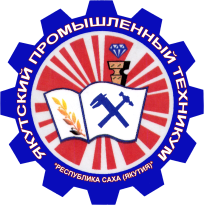 Министерство образования и науки  Республики Саха(Якутия)Государственное автономное профессиональное  образовательное учреждение Республики Саха (Якутия)«Якутский промышленный техникум»УТВЕРЖДАЮЗаместитель директора по УР_________________ С.В. Иванова«_____» __________ 20 ___ г.РАССМОТРЕНО                    на заседании предметно-цикловойкомиссии строителейПротокол № ___ от ________ 2017 г.Председатель ПЦК ________________ОДОБРЕНО И РЕКОМЕНДОВАНОМетодическим советом ГАПОУ РС(Я) ЯПТПротокол № ___ от ________ 2016 г.Председатель МС ___________________Филиппов М.Истр.ПАСПОРТ ПРОГРАММЫ УЧЕБНОЙ ДИСЦИПЛИНЫ «основы электротехники»4СТРУКТУРА и содержание УЧЕБНОЙ ДИСЦИПЛИНЫ «основы электротехники»6условия реализации программы учебной дисциплины «основы электротехники»10Контроль и оценка результатов Освоения учебной дисциплины «основы электротехники»12уметь читать структурные, монтажные и простые принципиальные электрические схемы;рассчитывать и измерять основные параметры простых электрических, магнитных и электронных цепей;использовать в работе электроизмерительные приборызнать-единицы измерения силы тока, напряжения, мощности электрического    единицы измерения силы тока, напряжения, мощности электрического тока, сопротивления проводников;- методы расчета и измерения основных параметров простых электрических, магнитных и электронных цепей;- свойства постоянного и переменного электрического тока;- принципы последовательного и параллельного соединения проводников и источников тока;-электроизмерительные приборы (амперметр, вольтметр), их устройство, принцип действия и правила включения в электрическую цепь;-свойства магнитного поля;-двигатели постоянного и переменного тока, их устройство и принцип действия;-правила пуска, остановки электродвигателей, установленных на эксплуатируемом оборудовании;-аппаратуру защиты электродвигателей;-методы защиты от короткого замыкания;-заземление, зануление.-назначение и принцип действия трансформаторов и автогенераторов.КодПрофессиональные компетенцииПК 1.1.Читать чертежи средней сложности и сложных сварных металлоконструкцийКодОбщие компетенцииОК 2Организовывать собственную деятельность, исходя из цели и способов ее достижения, определенных руководителем.ОК 3Анализировать рабочую ситуацию, осуществлять текущий и итоговый контроль, оценку и коррекцию собственной деятельности, нести ответственность за результаты своей работы.ОК 6Работать в команде, эффективно общаться с коллегами, руководством, клиентами.Вид учебной работыКоличество часов Максимальная учебная нагрузка (всего)53Обязательная аудиторная учебная нагрузка (всего) 36в том числе:        лабораторные занятия        практические занятия22        контрольные работыСамостоятельная работа обучающегося (всего)17в том числе:       тематика внеаудиторной самостоятельной работы кон 17Итоговая аттестация в форме дифференцированного зачетаИтоговая аттестация в форме дифференцированного зачетаНаименование разделов и темСодержание учебного материала, лабораторные  и практические работы, самостоятельная работа  обучающихсяСодержание учебного материала, лабораторные  и практические работы, самостоятельная работа  обучающихсяОбъем часовУровень освоения12234Тема 1.1. Электрическое поле. Электрические цепи постоянного тока.Содержание учебного материалаПонятия:   электрическая цепь, основные элементы электрической цепи,ЭДС,  падение  напряжения,  электрический  ток,  мощность, электрическое  сопротивление,  электрическая  цепь,  ветвь,  контур,  узел, элемент  цепи.  Единицы  измерения  электрических  величин.  Условные обозначения  элементов  электрической  цепи.  Формулы  силы  тока, электрического сопротивления проводника, мощности тока. Формулы и формулировки  законов  Ома  и  Кирхгофа.  Закономерности  и  расчетные соотношения  для  последовательного  и  смешанного  соединений резисторов, конденсаторов и аккумуляторов. Содержание учебного материалаПонятия:   электрическая цепь, основные элементы электрической цепи,ЭДС,  падение  напряжения,  электрический  ток,  мощность, электрическое  сопротивление,  электрическая  цепь,  ветвь,  контур,  узел, элемент  цепи.  Единицы  измерения  электрических  величин.  Условные обозначения  элементов  электрической  цепи.  Формулы  силы  тока, электрического сопротивления проводника, мощности тока. Формулы и формулировки  законов  Ома  и  Кирхгофа.  Закономерности  и  расчетные соотношения  для  последовательного  и  смешанного  соединений резисторов, конденсаторов и аккумуляторов. 142Тема 1.1. Электрическое поле. Электрические цепи постоянного тока.Контрольная работа№1 «Основные законы постоянного тока»Контрольная работа№1 «Основные законы постоянного тока»1Тема 1.1. Электрическое поле. Электрические цепи постоянного тока.Практические занятияПрактические занятия10Тема 1.1. Электрическое поле. Электрические цепи постоянного тока. Расчет простых электрических цепей. Расчет простых электрических цепей.10Тема 1.1. Электрическое поле. Электрические цепи постоянного тока.Расчет проводов по току нагрузкиРасчет проводов по току нагрузки10Тема 1.1. Электрическое поле. Электрические цепи постоянного тока.Первая помощь пострадавшему при поражении электрическим токомПервая помощь пострадавшему при поражении электрическим током10Тема 1.1. Электрическое поле. Электрические цепи постоянного тока.Составление и чтение электрических схемСоставление и чтение электрических схем10Тема 1.1. Электрическое поле. Электрические цепи постоянного тока.10Самостоятельная работа 1. Подготовить реферат по теме: «Прогресс в области потребления энергии сегодня и завтра. Перспективы развития энергосистемы Якутии». 2. Подготовить презентации по темам: «Действие электрического тока на организм человека», «Средства защиты от поражения электрическим током», «Электротравматизм в быту», «Электробезопасность при выполнении работ производственного характера»Самостоятельная работа 1. Подготовить реферат по теме: «Прогресс в области потребления энергии сегодня и завтра. Перспективы развития энергосистемы Якутии». 2. Подготовить презентации по темам: «Действие электрического тока на организм человека», «Средства защиты от поражения электрическим током», «Электротравматизм в быту», «Электробезопасность при выполнении работ производственного характера»5Тема 1.2. ЭлектромагнетизмСодержание учебного материалаСвойства  магнитного  воля.  Понятия  электромагнитной,  индукции, магнитного  потока,  напряженности  магнитного  поля,  потокосцепления. Закон электромагнитной индукции. Суть явления самоиндукции, правило Ленца.  Индуктивность.  Магнитные  свойства  веществ.  Принцип  работы генератора и электродвигателя.   .Содержание учебного материалаСвойства  магнитного  воля.  Понятия  электромагнитной,  индукции, магнитного  потока,  напряженности  магнитного  поля,  потокосцепления. Закон электромагнитной индукции. Суть явления самоиндукции, правило Ленца.  Индуктивность.  Магнитные  свойства  веществ.  Принцип  работы генератора и электродвигателя.   .22Тема 1.2. ЭлектромагнетизмПрактические работыПрактические работы2Тема 1.2. Электромагнетизм 1 Изучение действия магнитного поля на проводник с током. 1 Изучение действия магнитного поля на проводник с током.2Самостоятельная работа:выполнение домашних задания из рабочей тетради  по темеЭлектромагнитные устройстваСамостоятельная работа:выполнение домашних задания из рабочей тетради  по темеЭлектромагнитные устройства2Тема 1.3. Электрические цепи переменного тока 
Содержание учебного материалаПринцип  получения  переменной  ЭДС.  Основные  характеристики синусоидального  тока:  мгновенное  амплитудное  и  действующее значение,  период,  частота,  фаза  и  сдвиг  фаз.  Формы  представления синусоидальных  величин.  Параметры  электрической  цепи.  Основные закономерности  и  соотношения  для  простых  цепей.  Явление  резонанса напряжений в последовательной и резонанса, токов в параллельной цепях переменного  тока.  Сущность  поверхностного  тока  в  проводниках  стоками высокой частоты и области применения этого эффекта.Содержание учебного материалаПринцип  получения  переменной  ЭДС.  Основные  характеристики синусоидального  тока:  мгновенное  амплитудное  и  действующее значение,  период,  частота,  фаза  и  сдвиг  фаз.  Формы  представления синусоидальных  величин.  Параметры  электрической  цепи.  Основные закономерности  и  соотношения  для  простых  цепей.  Явление  резонанса напряжений в последовательной и резонанса, токов в параллельной цепях переменного  тока.  Сущность  поверхностного  тока  в  проводниках  стоками высокой частоты и области применения этого эффекта.42Тема 1.3. Электрические цепи переменного тока 
Определения  трехфазной  системы  электрических,  цепей,  линейного  и разного  напряжения  и  тока.  Способы соединения фаз приемника электрической энергии и основные расчетные  соотношения  для  этих  соединений.  Роль  нулевого  провода. Экономические преимущества трехфазной системы. 2Тема 1.3. Электрические цепи переменного тока 
Контрольная работа№2 «Цепи переменного тока»Контрольная работа№2 «Цепи переменного тока»1Самостоятельная работа: выполнение домашних задания из рабочей тетради  по темеТрехфазные электрические цепи Самостоятельная работа: выполнение домашних задания из рабочей тетради  по темеТрехфазные электрические цепи 3Тема 1.4  Электрические измерения и приборыСодержание учебного материалаПонятия:  измерение,  измерительный  прибор,  погрешность  измерения, классификацию  и  условные  обозначения  электроизмерительныхприборов.  Способы  и  средства  расширения  пределов  измерений приборов.  Приборы магнитоэлектрической системы, приборы электромагнитной системы. Измерение  тока и напряженияСодержание учебного материалаПонятия:  измерение,  измерительный  прибор,  погрешность  измерения, классификацию  и  условные  обозначения  электроизмерительныхприборов.  Способы  и  средства  расширения  пределов  измерений приборов.  Приборы магнитоэлектрической системы, приборы электромагнитной системы. Измерение  тока и напряжения42Тема 1.4  Электрические измерения и приборыПрактические занятияПрактические занятия4Тема 1.4  Электрические измерения и приборыИзучение обозначений на шкалах электроизмерительных приборовИзучение обозначений на шкалах электроизмерительных приборов4Тема 1.4  Электрические измерения и приборыСоставление схем включения электроизмерительных приборов в цепь.Составление схем включения электроизмерительных приборов в цепь.4Тема 1.4  Электрические измерения и приборыСамостоятельная работа: 1.Подготовить групповую презентацию по теме: «Современные цифровые электроизмерительные приборы».Самостоятельная работа: 1.Подготовить групповую презентацию по теме: «Современные цифровые электроизмерительные приборы».2Тема 1.6. Трансформаторы  Содержание учебного материалаТрансформаторы Назначение,  устройство  и  принцип  действия  трансформаторов. Параметры трансформаторов коэффициент трансформации, первичные и вторичные токи и напряжения ЭДС. Виды трансформаторов: автотрансформаторы,,измерительные, силовыеРежимы работы трансформаторов. Содержание учебного материалаТрансформаторы Назначение,  устройство  и  принцип  действия  трансформаторов. Параметры трансформаторов коэффициент трансформации, первичные и вторичные токи и напряжения ЭДС. Виды трансформаторов: автотрансформаторы,,измерительные, силовыеРежимы работы трансформаторов. 62Тема 1.6. Трансформаторы  Практические работыПрактические работы2Тема 1.6. Трансформаторы  Изучение устройства сварочного трансформатораИзучение устройства сварочного трансформатора2Самостоятельная работа: Найти и проанализировать информацию по теме: «трехфазные трансформаторы» . Подготовить конспект.Самостоятельная работа: Найти и проанализировать информацию по теме: «трехфазные трансформаторы» . Подготовить конспект.3Тема 1.8. Электрические машины Содержание учебного материалаФизическую  основу  работы  электрических  машин  переменного  тока. Устройство  и  принцип  действия  асинхронного  двигателя  переменного тока  с  короткозамкнутым  и  фазным  ротором.  Образование вращающегося  магнитного  поля.  Способы  пуска  асинхронныхдвигателей.  Назначение  и  устройство  основных  узлов  машины  постоянного  тока. Работу  машин  постоянного  тока,  в  режимах  двигателя  и  генератора. Классификацию  машин  по  способу   возбуждения.Содержание учебного материалаФизическую  основу  работы  электрических  машин  переменного  тока. Устройство  и  принцип  действия  асинхронного  двигателя  переменного тока  с  короткозамкнутым  и  фазным  ротором.  Образование вращающегося  магнитного  поля.  Способы  пуска  асинхронныхдвигателей.  Назначение  и  устройство  основных  узлов  машины  постоянного  тока. Работу  машин  постоянного  тока,  в  режимах  двигателя  и  генератора. Классификацию  машин  по  способу   возбуждения.22Тема 1.9. Электрические аппаратыСодержание учебного материалаКлассификация (коммутационные, защитные, пускорегулирующие)  назначение, устройство, принцип действияСодержание учебного материалаКлассификация (коммутационные, защитные, пускорегулирующие)  назначение, устройство, принцип действия42Тема 1.9. Электрические аппаратыКонтрольная работа№3 «Электротехнические устройства»Контрольная работа№3 «Электротехнические устройства»1Тема 1.9. Электрические аппаратыПрактические занятияПрактические занятия4Тема 1.9. Электрические аппаратыРасчет плавких вставок предохранителейРасчет плавких вставок предохранителей4Тема 1.9. Электрические аппаратыИзучение устройства и выбор автоматического выключателяИзучение устройства и выбор автоматического выключателя4Тема 1.9. Электрические аппаратыСамостоятельная работа: Подготовить презентацию по теме: «Классификация электрических аппаратов».Самостоятельная работа: Подготовить презентацию по теме: «Классификация электрических аппаратов».2Всего:Всего:Всего:53Наименование изданияАвтор ИздательствоГод изданияТеоретические основы электротехникеЕ.А. ЛоторейчукФорум2014ЭлектротехникаВ.М. Прошинакадемия2012Наименование изданияАвтор ИздательствоГод изданияКонтрольные материалы по электротехникеГ.В.Ярочкинаакадемия2012Сборник задач пр электротехникеВ.М. Прошинакадемия2015Электротехнический справочникС.Л. Корякина-Чернякаакадемия2014Лаборатоно-практические работы по электротехникеВ.М. Прошинакадемия2010ЭлектротехникаП.А. Бутыринакадемия2011Энергоэффективность в сфере снабжения газомЗ.В. Брагининфра-М2014Электротехника и электроникадисккорпорация Диполь2015Электротехника. Рабочая тетрадь. В.М. Прошинакадемия2012Электроснабжение предприятий добычи переработки нефти и газаЮ.Д. СибикинФорум2014наименование дисциплины в соответствии с учебным планомФамилия, имя, отчество, должность по штатному расписаниюКакое образовательное учреждение окончил, специальность (направление подготовки) по документу об образованииУченая степень, ученое (почетное) звание, квалификационная категорияСтаж педагогической работыСведения о повышении квалификацииУсловия привлечения к педагогической деятельности (штатный работник, внутренний совместитель, внешний совместитель)ОП.02. Основы электротехникиХаметова  НинаВалентиновнапреподавательМагнитогорскийпедагогический институтПреподаватель общетехническихдисциплин.Отличник профобразования РС (Я)Высш.категО. – 28П. – 26д.у. – 25АУ ДПО  «Институт новых технологий РС(Я)», 2014ГАОУ ДПО «Институт развития образования Республики Татарстан» 2014 гштатныйРезультаты обучения (освоенные умения, усвоенные знания)Основные показатели оценки результатаУмения:У1. читать структурные, монтажные и простые принципиальные электрические схемы;верное чтение структурных, монтажных схемверное чтение принципиальных электрических схем.У2. рассчитывать и измерять основные параметры простых электрических, магнитных и электронных цепей;верное определение метода расчета цепейграмотный  расчет основных параметров простых электрических, магнитных и электрических цепей.соответствие технологии  измерения основных параметров простых электрических, магнитных и электрических цепей.У3.использовать в работе электроизмерительные приборы.обоснованный выбор электроизмерительного прибора;соответствие технологии измерения величинырациональное распределение времени на все этапы выполнения практической работыЗнания:З1. единицы измерения силы тока, напряжения, мощности электрического тока, сопротивления проводников;верное определение  понятия электрического тока.грамотная трактовка единиц измерения силы тока, напряжения, мощности и сопротивления проводников.З2. методы расчета и измерения основных параметров простых электрических, магнитных и электронных цепей;верный выбор метода расчета и измерения параметров электрических цепейверный выбор метода расчета и измерения параметровмагнитных цепейверный выбор метода расчета и измерения параметровэлектронных цепей.З3.свойства постоянного и переменного электрического тока;верная классификация токаграмотная  трактовка  свойств постоянного  токаграмотная  трактовка  свойств переменного электрического тока.З4.принципы последовательного и параллельного соединения проводников и источников тока;верная классификация видов соединения проводников и источников токаграмотная  трактовка  принципов последовательного соединения проводников и источников тока.грамотная  трактовка  принципов параллельного соединения проводников и источников тока.З5. электроизмерительные приборы (амперметр, вольтметр), их устройство, принцип действия и правила включения в электрическую цепьверная классификация электроизмерительных приборов грамотная  трактовка  их устройства, принципа действия соответствие технологии включения приборов в электрическую цепь правилам ПУЭ.З6. свойства магнитного поля;грамотная  трактовка  свойств магнитного поля.З7. двигатели постоянного и переменного тока, их устройство и принцип действия;верное знание области применения двигателей постоянного и переменного тока,грамотная  трактовка  их устройства грамотная  трактовка  принципа действия.З8. правила пуска, остановки электродвигателей, установленных на эксплуатируемом оборудовании;верное знание правил пуска, остановки электродвигателей, установленных на эксплуатируемом оборудовании.З9. аппаратуру защиты электродвигателей;верное знание аппаратуры защиты электродвигателейобоснование выбора аппаратуры защиты электродвигателей.Коды проверяемых компетенцийПоказатели оценки результатаОК.2Организовывать собственную деятельность, исходя из цели и способов ее достижения, определенных руководителем.Обоснованность выбора вида типовых методов и способов выполнения профессиональных задач;Адекватная самооценка уровня и эффективности организации собственной деятельности  по выполнению сварочных работ;Рациональное распределение времени на все этапы решения задачи;ОК3.Анализировать рабочую ситуацию, осуществлять текущий и итоговый контроль, оценку и коррекцию собственной деятельности, нести ответственность за результаты своей работы.Обоснованность выбора метода решения профессиональных задач в  стандартных  и  нестандартных ситуациях;Использование оптимальных, эффективных методов решения профессиональных задач;Принятие решения за короткий промежуток времени.ОК6Работать в команде, эффективно общаться с коллегами, руководством, клиентами.грамотное распределение обязанностей и согласование позиций в совместной деятельности по решению профессионально-трудовых задач.Способность работать в команде.Понимание общих целей.ПК 1.1. Читать чертежи средней сложности и сложных сварных металлоконструкций.Верное чтение чертежей средней сложности и сложных сварных металлоконструкций оформленных по стандартам РФ.Процент результативности (сумма баллов)Оценка уровня подготовкиОценка уровня подготовкиПроцент результативности (сумма баллов)оценка компетенций обучающихсяоценка уровня освоения дисциплин;90 ÷ 100высокийотлично70 ÷ 89повышенныйхорошо50 ÷ 69пороговыйудовлетворительноменее 50допороговыйнеудовлетворительно